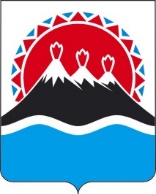 РЕГИОНАЛЬНАЯ СЛУЖБАПО ТАРИФАМ И ЦЕНАМ КАМЧАТСКОГО КРАЯПОСТАНОВЛЕНИЕВ соответствии с Федеральными законами от 27.07.2010 № 190-ФЗ 
«О теплоснабжении», от 07.12.2011 № 416-ФЗ «О водоснабжении и водоотведении», постановлениями Правительства Российской Федерации от 22.10.2012 № 1075 «О ценообразовании в сфере теплоснабжения», от 13.05.2013 № 406 «О государственном регулировании тарифов в сфере водоснабжения и водоотведения», от 30.04.2014 № 400 «О формировании индексов изменения размера платы граждан за коммунальные услуги в Российской Федерации», от 14.11.2022 № 2053 «Об особенностях индексации регулируемых цен (тарифов) с 1 декабря 2022 по 31 декабря 2023 и о внесении изменений в некоторые акты Правительства Российской Федерации», приказами ФСТ России от 13.06.2013 
№ 760-э «Об утверждении Методических указаний по расчету регулируемых цен (тарифов) в сфере теплоснабжения», от 07.06.2013 № 163 «Об утверждении Регламента открытия дел об установлении регулируемых цен (тарифов) и отмене регулирования тарифов в сфере теплоснабжения», от 27.12.2013 № 1746-э 
«Об утверждении Методических указаний по расчету регулируемых тарифов в сфере водоснабжения и водоотведения», от 16.07.2014 № 1154-э 
«Об утверждении Регламента установления регулируемых тарифов в сфере водоснабжения и водоотведения», Законом Камчатского края от 29.11.2022 № 155 «О краевом бюджете на 2023 год и на плановый период 2024 и 2025 годов», постановлением Правительства Камчатского края от 07.04.2023 № 204-П «Об утверждении Положения о Региональной службе по тарифам и ценам Камчатского края», протоколом Правления Региональной службы по тарифам и ценам Камчатского края от ХХ.12.2023 № ХХХ на основании заявления 
АО «Камчатэнергосервис» от 27.04.2023 № 07-910ПОСТАНОВЛЯЮ:Утвердить долгосрочные параметры регулирования для 
АО «Камчатэнергосервис», устанавливаемые на 2024 - 2028 годы для формирования тарифов в сфере теплоснабжения потребителям Вилючинского городского округа Камчатского края с применением метода индексации установленных тарифов, согласно приложению 1.Утвердить экономически обоснованные тарифы на тепловую энергию, поставляемую АО «Камчатэнергосервис» потребителям Вилючинского городского округа Камчатского края, на 2024 - 2028 годы согласно приложению 2.Утвердить льготные тарифы на тепловую энергию, поставляемую 
АО «Камчатэнергосервис» на нужды отопления населению и исполнителям коммунальных услуг для населения Вилючинского городского округа Камчатского края на 2024-2028 годы, согласно приложению 3.Утвердить тарифы на теплоноситель, поставляемый 
АО «Камчатэнергосервис» потребителям Вилючинского городского округа Камчатского края, на 2024 - 2028 годы согласно приложению 4.Утвердить тарифы на горячую воду в открытой системе теплоснабжения (горячего водоснабжение), поставляемую АО «Камчатэнергосервис» потребителям Вилючинского городского округа Камчатского края на 2024 - 2028 годы согласно приложению 5.Настоящее постановление вступает в силу с 1 января 2024 года.Приложение 1к постановлению Региональной службыпо тарифам и ценам Камчатского края от ХХ.12.2023 № ХХХДолгосрочные параметры регулирования для АО «Камчатэнергосервис», устанавливаемые на 2024 - 2028 годы для формирования тарифов в сфере теплоснабжения потребителям Вилючинского городского округа Камчатского края с применением метода индексации установленных тарифов<*> Заполняется в случае, если регулируемой организацией утверждена программа в области энергосбережения и повышения энергетической эффективности в соответствии с законодательством Российской Федерации об энергосбережении и о повышении энергетической эффективности.<**> Заполняется в случае, если орган регулирования применяет понижающий коэффициент на переходный период в соответствии с Правилами распределения расхода топлива.Приложение 2 к постановлению Региональной службы по тарифам и ценам Камчатского края от ХХ.12.2023 № ХХХ-НЭкономически обоснованные тарифы на тепловую энергию, поставляемую 
АО «Камчатэнергосервис» потребителям Вилючинского городского округа Камчатского края, на 2024 - 2028 годы* Выделяется в целях реализации пункта 6 статьи 168 Налогового кодекса Российской Федерации (часть вторая)Приложение 3 к постановлению Региональной службы по тарифам и ценам Камчатского края от ХХ.12.2023 № ХХХ-НЛьготные тарифы на тепловую энергию, поставляемую 
АО «Камчатэнергосервис» на нужды отопления населению и исполнителям коммунальных услуг для населения Вилючинского городского округа Камчатского края на 2024-2028 годы* Выделяется в целях реализации пункта 6 статьи 168 Налогового кодекса Российской Федерации (часть вторая).Приложение 4 к постановлению Региональной службы по тарифам и ценам Камчатского края от ХХ.12.2023 № ХХХ-НТарифы на теплоноситель, поставляемый АО «Камчатэнергосервис» потребителям Вилючинского городского округа Камчатского края, на 2024 - 2028 годы* Выделяется в целях реализации пункта 6 статьи 168 Налогового кодекса Российской Федерации (часть вторая)».Приложение 5 к постановлению Региональной службы по тарифам и ценам Камчатского края от ХХ.12.2023 № ХХХ-НТарифы на горячую воду в открытой системе теплоснабжения (горячего водоснабжение), поставляемую АО «Камчатэнергосервис» потребителям Вилючинского городского округа Камчатского края на 2024 - 2028 годы* Выделяется в целях реализации пункта 6 статьи 168 Налогового кодекса Российской Федерации (часть вторая)** приказом Министерства жилищно-коммунального хозяйства и энергетики Камчатского края от 30.11.2015 № 595 «Об утверждении нормативов расхода тепловой энергии, используемой на подогрев холодной воды для предоставления коммунальной услуги по горячему водоснабжению в муниципальных образованиях, расположенных в границах Елизовского муниципального района Камчатского края» утвержден норматив расхода тепловой энергии, используемой на подогрев холодной воды для предоставления коммунальной услуги по горячему водоснабжению ПАО «Камчатскэнерго» в Елизовском муниципальном районе Камчатского края. В соответствии с пунктом 42 Правил предоставления коммунальных услуг собственникам и пользователям помещений в многоквартирных домах и жилых домов, утвержденных постановлением Правительства Российской Федерации от 06.05.2011 № 354, расчетная величина тарифа на горячую воду в открытой системе теплоснабжения (горячее водоснабжение) населению и исполнителям коммунальных услуг для населения с учетом вида благоустройства и с учетом НДС составляет:[Дата регистрации] № [Номер документа]г. Петропавловск-КамчатскийОб установлении тарифов в сфере теплоснабжения 
АО «Камчатэнергосервис» потребителям Вилючинского городского округа Камчатского края на 2024 -2028 годыРуководитель[горизонтальный штамп подписи 1]М.В. ЛопатниковаN п/пНаименование регулируемого вида деятельности организацииГодБазовый уровень операционных расходовИндекс эффективности операционных расходовНормативный уровень прибылиПоказатели энергосбережения и энергетической эффективности*Показатели энергосбережения и энергетической эффективности*Показатели энергосбережения и энергетической эффективности*Реализация программ в области энергосбережения и повышения энергетической эффективности*Динамика изменения расходов на топливо**N п/пНаименование регулируемого вида деятельности организацииГодБазовый уровень операционных расходовИндекс эффективности операционных расходовНормативный уровень прибылиУдельный расход условного топлива на производство единицы тепловой энергии, отпускаемой с коллекторов источников тепловой энергииОтношение величины технологических потерь тепловой энергии, теплоносителя к материальной характеристике тепловой сетиВеличина технологических потерь при передаче тепловой энергииРеализация программ в области энергосбережения и повышения энергетической эффективности*Динамика изменения расходов на топливо**N п/пНаименование регулируемого вида деятельности организацииГодтыс. руб.%%кг у.т./ГкалГкал/кв. мГкал12345678910111Поставка тепловой энергии (мощности) потребителям202422 0191,006,82-----1Поставка тепловой энергии (мощности) потребителям2025 22 7141,006,95-----1Поставка тепловой энергии (мощности) потребителям2026 23 3871,006,94-----1Поставка тепловой энергии (мощности) потребителям2027 24 0791,006,351Поставка тепловой энергии (мощности) потребителям202824 7921,006,24№ п/пНаименование регулируемой организацииВид тарифаГод (период)ВодаОтборный пар давлениемОтборный пар давлениемОтборный пар давлениемОтборный пар давлениемОстрый и редуцированный пар№ п/пНаименование регулируемой организацииВид тарифаГод (период)Водаот 1,2 до 2,5 кг/см2от 2,5 до 7,0 кг/см2от 7,0 до 13,0 кг/см2свыше 13,0 кг/см2Острый и редуцированный пар1.Для потребителей, в случае отсутствия дифференциации тарифов по схеме подключенияДля потребителей, в случае отсутствия дифференциации тарифов по схеме подключенияДля потребителей, в случае отсутствия дифференциации тарифов по схеме подключенияДля потребителей, в случае отсутствия дифференциации тарифов по схеме подключенияДля потребителей, в случае отсутствия дифференциации тарифов по схеме подключенияДля потребителей, в случае отсутствия дифференциации тарифов по схеме подключенияДля потребителей, в случае отсутствия дифференциации тарифов по схеме подключенияДля потребителей, в случае отсутствия дифференциации тарифов по схеме подключенияДля потребителей, в случае отсутствия дифференциации тарифов по схеме подключения1.1АО «Южные электрические сети Камчатки»одноставочный руб./Гкал20241.2АО «Южные электрические сети Камчатки»одноставочный руб./Гкал01.01.2024 -30.06.202416 952,681.3АО «Южные электрические сети Камчатки»одноставочный руб./Гкал01.07.2024 -  31.12.202431 473,871.4АО «Южные электрические сети Камчатки»одноставочный руб./Гкал20251.5АО «Южные электрические сети Камчатки»одноставочный руб./Гкал01.01.2025 -30.06.202523 450,001.6АО «Южные электрические сети Камчатки»одноставочный руб./Гкал01.07.2025 -  31.12.202524 016,701.7АО «Южные электрические сети Камчатки»одноставочный руб./Гкал20261.8АО «Южные электрические сети Камчатки»одноставочный руб./Гкал01.01.2026 -30.06.202624 016,701.9АО «Южные электрические сети Камчатки»одноставочный руб./Гкал01.07.2026 -  31.12.202625 402,091.10АО «Южные электрические сети Камчатки»одноставочный руб./Гкал20271.11АО «Южные электрические сети Камчатки»одноставочный руб./Гкал01.01.2027 -30.06.202725 402,091.12АО «Южные электрические сети Камчатки»одноставочный руб./Гкал01.07.2027 -  31.12.202725 598,871.13АО «Южные электрические сети Камчатки»одноставочный руб./Гкал20281.14АО «Южные электрические сети Камчатки»одноставочный руб./Гкал01.01.2028 -30.06.202825 598,871.15АО «Южные электрические сети Камчатки»одноставочный руб./Гкал01.07.2028 – 31.12.202827 253,60АО «Южные электрические сети Камчатки»двухставочныйХХХХХХХАО «Южные электрические сети Камчатки»ставка за тепловую энергию, руб./ГкалАО «Южные электрические сети Камчатки»ставка за содержание тепловой мощности, тыс.руб./Гкал/ч в мес.АО «Южные электрические сети Камчатки»Население (тарифы указываются с учетом НДС)*Население (тарифы указываются с учетом НДС)*Население (тарифы указываются с учетом НДС)*Население (тарифы указываются с учетом НДС)*Население (тарифы указываются с учетом НДС)*Население (тарифы указываются с учетом НДС)*Население (тарифы указываются с учетом НДС)*Население (тарифы указываются с учетом НДС)*1.16АО «Южные электрические сети Камчатки»одноставочный руб./Гкал20241.17АО «Южные электрические сети Камчатки»одноставочный руб./Гкал01.01.2024 -30.06.202420 343,221.18АО «Южные электрические сети Камчатки»одноставочный руб./Гкал01.07.2024 -  31.12.202437 768,641.19АО «Южные электрические сети Камчатки»одноставочный руб./Гкал20251.20АО «Южные электрические сети Камчатки»одноставочный руб./Гкал01.01.2025 -30.06.202528 140,001.21АО «Южные электрические сети Камчатки»одноставочный руб./Гкал01.07.2025 -  31.12.202528 820,041.22АО «Южные электрические сети Камчатки»одноставочный руб./Гкал20261.23АО «Южные электрические сети Камчатки»одноставочный руб./Гкал01.01.2026 -30.06.202628 820,041.24АО «Южные электрические сети Камчатки»одноставочный руб./Гкал01.07.2026 -  31.12.202630 482,511.25АО «Южные электрические сети Камчатки»одноставочный руб./Гкал20271.26АО «Южные электрические сети Камчатки»одноставочный руб./Гкал01.01.2027 -30.06.202730 482,511.27АО «Южные электрические сети Камчатки»одноставочный руб./Гкал01.07.2027 -  31.12.202730 718,641.28АО «Южные электрические сети Камчатки»одноставочный руб./Гкал20281.29АО «Южные электрические сети Камчатки»одноставочный руб./Гкал01.01.2028 -30.06.202830 718,641.30АО «Южные электрические сети Камчатки»одноставочный руб./Гкал01.07.2028 – 31.12.202832 704,32АО «Южные электрические сети Камчатки»двухставочныйХХХХХХХАО «Южные электрические сети Камчатки»ставка за тепловую энергию, руб./ГкалАО «Южные электрические сети Камчатки»ставка за содержание тепловой мощности, тыс.руб./Гкал/ч в мес.№ п/пНаименование регулируемой организацииВид тарифаГод (период)ВодаОтборный пар давлениемОтборный пар давлениемОтборный пар давлениемОтборный пар давлениемОстрый и редуцированный пар№ п/пНаименование регулируемой организацииВид тарифаГод (период)Водаот 1,2 до 2,5 кг/см2от 2,5 до 7,0 кг/см2от 7,0 до 13,0 кг/см2свыше 13,0 кг/см2Острый и редуцированный пар1.Для потребителей, в случае отсутствия дифференциации тарифовпо схеме подключенияДля потребителей, в случае отсутствия дифференциации тарифовпо схеме подключенияДля потребителей, в случае отсутствия дифференциации тарифовпо схеме подключенияДля потребителей, в случае отсутствия дифференциации тарифовпо схеме подключенияДля потребителей, в случае отсутствия дифференциации тарифовпо схеме подключенияДля потребителей, в случае отсутствия дифференциации тарифовпо схеме подключенияДля потребителей, в случае отсутствия дифференциации тарифовпо схеме подключенияДля потребителей, в случае отсутствия дифференциации тарифовпо схеме подключенияДля потребителей, в случае отсутствия дифференциации тарифовпо схеме подключенияАО «Камчатэнергосервис»одноставочный руб./ГкалАО «Камчатэнергосервис»двухставочныйХХХХХХХАО «Камчатэнергосервис»ставка за тепловую энергию, руб./ГкалАО «Камчатэнергосервис»ставка за содержание тепловой мощности, тыс.руб./Гкал/ч в мес.АО «Камчатэнергосервис»Население (тарифы указываются с учетом НДС)*Население (тарифы указываются с учетом НДС)*Население (тарифы указываются с учетом НДС)*Население (тарифы указываются с учетом НДС)*Население (тарифы указываются с учетом НДС)*Население (тарифы указываются с учетом НДС)*Население (тарифы указываются с учетом НДС)*Население (тарифы указываются с учетом НДС)*1.1АО «Камчатэнергосервис»одноставочный руб./Гкал20241.2АО «Камчатэнергосервис»одноставочный руб./Гкал01.01.2024 -30.06.20243 800,001.3АО «Камчатэнергосервис»одноставочный руб./Гкал01.07.2024 -  31.12.20243 800,001.4АО «Камчатэнергосервис»одноставочный руб./Гкал20251.5АО «Камчатэнергосервис»одноставочный руб./Гкал01.01.2025 -30.06.2025<*>1.6АО «Камчатэнергосервис»одноставочный руб./Гкал01.07.2025 -  31.12.2025<*>1.7АО «Камчатэнергосервис»одноставочный руб./Гкал20261.8АО «Камчатэнергосервис»одноставочный руб./Гкал01.01.2026 -30.06.2026<*>1.9АО «Камчатэнергосервис»одноставочный руб./Гкал01.07.2026 -  31.12.2026<*>1.10АО «Камчатэнергосервис»одноставочный руб./Гкал20271.11АО «Камчатэнергосервис»одноставочный руб./Гкал01.01.2027 -30.06.2027<*>1.12АО «Камчатэнергосервис»одноставочный руб./Гкал01.07.2027 -  31.12.2027<*>1.13АО «Камчатэнергосервис»одноставочный руб./Гкал20281.14АО «Камчатэнергосервис»одноставочный руб./Гкал01.01.2028 -30.06.2028<*>1.15АО «Камчатэнергосервис»одноставочный руб./Гкал01.07.2028 -  31.12.2028<*>АО «Камчатэнергосервис»двухставочныйХХХХХХХАО «Камчатэнергосервис»ставка за тепловую энергию, руб./ГкалАО «Камчатэнергосервис»ставка за содержание тепловой мощности, тыс.руб./Гкал/ч в мес.№ п/пНаименование регулируемой организацииНаименование регулируемой организацииВид тарифаГод (период)Вид теплоносителяВид теплоносителя№ п/пНаименование регулируемой организацииНаименование регулируемой организацииВид тарифаГод (период)ВодаПар1.Экономически обоснованный тариф для прочих потребителей
(тарифы указываются без НДС)Экономически обоснованный тариф для прочих потребителей
(тарифы указываются без НДС)Экономически обоснованный тариф для прочих потребителей
(тарифы указываются без НДС)Экономически обоснованный тариф для прочих потребителей
(тарифы указываются без НДС)Экономически обоснованный тариф для прочих потребителей
(тарифы указываются без НДС)Экономически обоснованный тариф для прочих потребителей
(тарифы указываются без НДС)1.1АО «Камчатжнергосервис»АО «Камчатжнергосервис»одноставочный руб./куб.м01.01.2024 -30.06.20245,301.2АО «Камчатжнергосервис»АО «Камчатжнергосервис»одноставочный руб./куб.м01.07.2024 -  31.12.20245,511.3АО «Камчатжнергосервис»АО «Камчатжнергосервис»одноставочный руб./куб.м01.01.2025 -30.06.20255,511.4АО «Камчатжнергосервис»АО «Камчатжнергосервис»одноставочный руб./куб.м01.07.2025 -  31.12.20255,741.5АО «Камчатжнергосервис»АО «Камчатжнергосервис»одноставочный руб./куб.м01.01.2026 -30.06.20265,741.6АО «Камчатжнергосервис»АО «Камчатжнергосервис»одноставочный руб./куб.м01.07.2026 -  31.12.20265,741.7АО «Камчатжнергосервис»АО «Камчатжнергосервис»одноставочный руб./куб.м01.01.2027 -30.06.20275,741.8АО «Камчатжнергосервис»АО «Камчатжнергосервис»одноставочный руб./куб.м01.07.2027 -  31.12.20275,741.9АО «Камчатжнергосервис»АО «Камчатжнергосервис»одноставочный руб./куб.м01.01.2028 -30.06.20285,741.10АО «Камчатжнергосервис»АО «Камчатжнергосервис»01.07.2028 -31.12.20285,742.Экономически обоснованный тариф для населения 
(тарифы указываются с НДС)*Экономически обоснованный тариф для населения 
(тарифы указываются с НДС)*Экономически обоснованный тариф для населения 
(тарифы указываются с НДС)*Экономически обоснованный тариф для населения 
(тарифы указываются с НДС)*Экономически обоснованный тариф для населения 
(тарифы указываются с НДС)*Экономически обоснованный тариф для населения 
(тарифы указываются с НДС)*2.1АО «Камчатэнергосервис»АО «Камчатэнергосервис»одноставочный руб./куб.м01.01.2024 -30.06.20246,362.2АО «Камчатэнергосервис»АО «Камчатэнергосервис»одноставочный руб./куб.м01.07.2024 -  31.12.20246,612.3АО «Камчатэнергосервис»АО «Камчатэнергосервис»одноставочный руб./куб.м01.01.2025 -30.06.20256,612.4АО «Камчатэнергосервис»АО «Камчатэнергосервис»одноставочный руб./куб.м01.07.2025 -  31.12.20256,892.5АО «Камчатэнергосервис»АО «Камчатэнергосервис»одноставочный руб./куб.м01.01.2026 -30.06.20266,892.6АО «Камчатэнергосервис»АО «Камчатэнергосервис»одноставочный руб./куб.м01.07.2026 -  31.12.20266,892.7АО «Камчатэнергосервис»АО «Камчатэнергосервис»одноставочный руб./куб.м01.01.2027 -30.06.20276,892.8АО «Камчатэнергосервис»АО «Камчатэнергосервис»одноставочный руб./куб.м01.07.2027 -  31.12.20276,892.9АО «Камчатэнергосервис»АО «Камчатэнергосервис»одноставочный руб./куб.м01.01.2028 -30.06.20286,892.10АО «Камчатэнергосервис»АО «Камчатэнергосервис»01.07.2028 -31.12.20286,893.3.Льготный (сниженный) тариф для населения и исполнителей коммунальных услуг
(тарифы указываются с учетом НДС)*Льготный (сниженный) тариф для населения и исполнителей коммунальных услуг
(тарифы указываются с учетом НДС)*Льготный (сниженный) тариф для населения и исполнителей коммунальных услуг
(тарифы указываются с учетом НДС)*Льготный (сниженный) тариф для населения и исполнителей коммунальных услуг
(тарифы указываются с учетом НДС)*Льготный (сниженный) тариф для населения и исполнителей коммунальных услуг
(тарифы указываются с учетом НДС)*3.13.1АО «Камчатэнергосервис»одноставочный руб./куб.м01.01.2024 -30.06.20246,893.23.2АО «Камчатэнергосервис»одноставочный руб./куб.м01.07.2024 -  31.12.20246,893.33.3АО «Камчатэнергосервис»одноставочный руб./куб.м01.01.2025 -30.06.2025<*>3.43.4АО «Камчатэнергосервис»одноставочный руб./куб.м01.07.2025 -  31.12.2025<*>3.53.5АО «Камчатэнергосервис»одноставочный руб./куб.м01.01.2026 -30.06.2026<*>3.63.6АО «Камчатэнергосервис»одноставочный руб./куб.м01.07.2026 -  31.12.2026<*>3.73.7АО «Камчатэнергосервис»одноставочный руб./куб.м01.01.2027 -30.06.2027<*>3.83.8АО «Камчатэнергосервис»одноставочный руб./куб.м01.07.2027 -  31.12.2027<*>3.93.9АО «Камчатэнергосервис»одноставочный руб./куб.м01.01.2028 -30.06.2028<*>3.103.10АО «Камчатэнергосервис»01.07.2028 -31.12.2028<*>№ п/пНаименование регулируемой организацииГод (период)Компонент на теплоноситель, руб./куб.мКомпонент на тепловую энергиюКомпонент на тепловую энергиюКомпонент на тепловую энергию№ п/пНаименование регулируемой организацииГод (период)Компонент на теплоноситель, руб./куб.мОдноставочный тариф, руб./ГкалДвухставочный тарифДвухставочный тариф№ п/пНаименование регулируемой организацииГод (период)Компонент на теплоноситель, руб./куб.мОдноставочный тариф, руб./ГкалСтавка за мощность, тыс. руб./Гкал/час в мес.Ставка за тепловую энергию, руб./Гкал1.Экономически обоснованный тариф для прочих потребителей
(тарифы указываются без НДС)Экономически обоснованный тариф для прочих потребителей
(тарифы указываются без НДС)Экономически обоснованный тариф для прочих потребителей
(тарифы указываются без НДС)Экономически обоснованный тариф для прочих потребителей
(тарифы указываются без НДС)Экономически обоснованный тариф для прочих потребителей
(тарифы указываются без НДС)Экономически обоснованный тариф для прочих потребителей
(тарифы указываются без НДС)1.1АО «Камчатэнергосервис»01.01.2024 - 30.06.20245,7416 507,261.2АО «Камчатэнергосервис»01.07.2024 - 31.12.20245,7416 507,261.3АО «Камчатэнергосервис»01.01.2025 - 30.06.20255,7416 507,261.4АО «Камчатэнергосервис»01.07.2025 - 31.12.20255,7416 507,261.5АО «Камчатэнергосервис»01.01.2026 - 30.06.20265,7416 507,261.6АО «Камчатэнергосервис»01.07.2026 - 31.12.20265,7416 507,261.7АО «Камчатэнергосервис»01.01.2027 - 30.06.20275,7416 507,261.8АО «Камчатэнергосервис»01.07.2027 - 31.12.20275,7416 507,261.9АО «Камчатэнергосервис»01.01.2028 -31.12.20285,7416 507,261.10АО «Камчатэнергосервис»01.01.2028 -31.12.20285,7416 507,262.Экономически обоснованный тариф для населения 
(тарифы указываются с НДС)*Экономически обоснованный тариф для населения 
(тарифы указываются с НДС)*Экономически обоснованный тариф для населения 
(тарифы указываются с НДС)*Экономически обоснованный тариф для населения 
(тарифы указываются с НДС)*Экономически обоснованный тариф для населения 
(тарифы указываются с НДС)*Экономически обоснованный тариф для населения 
(тарифы указываются с НДС)*2.1АО «Камчатэнергосервис»01.01.2024 - 30.06.20246,8919 808,712.2АО «Камчатэнергосервис»01.07.2024 - 31.12.20246,8919 808,712.3АО «Камчатэнергосервис»01.01.2025 - 30.06.20256,8919 808,712.4АО «Камчатэнергосервис»01.07.2025 - 31.12.20256,8919 808,712.5АО «Камчатэнергосервис»01.01.2026 - 30.06.20266,8919 808,712.6АО «Камчатэнергосервис»01.07.2026 - 31.12.20266,8919 808,712.7АО «Камчатэнергосервис»01.01.2027 - 30.06.20276,8919 808,712.8АО «Камчатэнергосервис»01.07.2027 - 31.12.20276,8919 808,712.9АО «Камчатэнергосервис»01.01.2028 -31.12.20286,8919 808,712.10АО «Камчатэнергосервис»01.07.2028 -31.12.20286,8919 808,713.Льготный (сниженный) тариф для населения и исполнителей коммунальных услуг
(тарифы указываются с учетом НДС)*Льготный (сниженный) тариф для населения и исполнителей коммунальных услуг
(тарифы указываются с учетом НДС)*Льготный (сниженный) тариф для населения и исполнителей коммунальных услуг
(тарифы указываются с учетом НДС)*Льготный (сниженный) тариф для населения и исполнителей коммунальных услуг
(тарифы указываются с учетом НДС)*Льготный (сниженный) тариф для населения и исполнителей коммунальных услуг
(тарифы указываются с учетом НДС)*Льготный (сниженный) тариф для населения и исполнителей коммунальных услуг
(тарифы указываются с учетом НДС)*3.1АО «Камчатэнергосервис»01.01.2024 - 30.06.20246,893 800,003.2АО «Камчатэнергосервис»01.07.2024 - 31.12.20246,893 800,003.3АО «Камчатэнергосервис»01.01.2025 - 30.06.2025<*><*>3.4АО «Камчатэнергосервис»01.07.2025 - 31.12.2025<*><*>3.5АО «Камчатэнергосервис»01.01.2026 - 30.06.2026<*><*>3.6АО «Камчатэнергосервис»01.07.2026 - 31.12.2026<*><*>3.7АО «Камчатэнергосервис»01.01.2027 - 30.06.2027<*><*>3.8АО «Камчатэнергосервис»01.07.2027 - 31.12.2027<*><*>3.9АО «Камчатэнергосервис»01.01.2028 -30.06.2028<*><*>3.10АО «Камчатэнергосервис»01.06.2028 -31.12.2028<*><*>Тип благоустройстваНорматив расхода тепловой энергии, Гкал на 1 куб.м.Расчетный тариф на горячую воду,руб./куб. метр01.01.2024 - 30.06.202401.01.2024 - 30.06.202401.01.2024 - 30.06.2024с полотенцесушителями0,0579240,28без полотенцесушителей0,0535222,5001.07.2024 - 31.12.202401.07.2024 - 31.12.202401.07.2024 - 31.12.2024с полотенцесушителями0,0579232,42без полотенцесушителей0,0535215,26